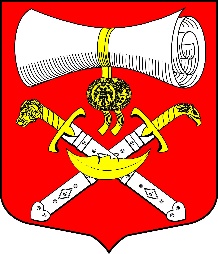 РОССИЙСКАЯ ФЕДЕРАЦИЯСОВЕТ ДЕПУТАТОВ МУНИЦИПАЛЬНОГО ОБРАЗОВАНИЯХВАЛОВСКОЕ СЕЛЬСКОЕ ПОСЕЛЕНИЕВОЛХОВСКОГО МУНИЦИПАЛЬНОГО РАЙОНАЛЕНИНГРАДСКОЙ ОБЛАСТИЧЕТВЕРТОГО СОЗЫВАРЕШЕНИЕ от  25 марта  2022 года  № 11О внесении изменений в решение Совета депутатов от 25.05.2018 года № 36 «Об организации похоронного дела на территории муниципального образования Хваловское сельское поселение Волховского   муниципального района Ленинградской области» (с изменениями от 24.04.2020 №25)В соответствии с Федеральным законом от 06.10.2003 года №131-ФЗ «Об общих принципах организации местного самоуправления в Российской Федерации», областным законом Ленинградской области от  07.02.2020 года № 9-оз «О перераспределении полномочий в сфере  погребения и похоронного дела между органами государственной власти Ленинградской области и органами местного самоуправления Ленинградской области», постановлением Правительства Ленинградской области от 14.01.2021  «Об установлении  размера бесплатно предоставляемого участка земли на территориях кладбищ Ленинградской области (кроме Федерального военного мемориального кладбища) для погребения умершего»,  постановлением Правительства Ленинградской области от 11.01.2022 №7 «Об утверждении Правил содержания мест погребения на территории  муниципального образования и утверждении порядков  деятельности общественных кладбищ, воинских  кладбищ и военных мемориальных кладбищ (находящихся в ведении органов местного  самоуправления), крематориев», руководствуясь Уставом муниципального образования Хваловское сельское поселение, совет депутатов муниципального образования Хваловское сельское поселение решил:1. Внести изменение в Приложение 1 к решению совета депутатов Хваловского сельского поселения от 25.05.2018 года № 36 «Об организации похоронного дела на территории муниципального образования Хваловское сельское поселение Волховского   муниципального района Ленинградской области» (с изменениями от 24.04.2020 №25) изложив его в редакции Приложения 1 к настоящему решению.2. Настоящее решение подлежит официальному опубликованию в средствам  массовой информации.3. Контроль за исполнением настоящего решения оставляю за собой.Глава муниципального образованияХваловское  сельское поселение                                                      Н.А. АникинУТВЕРЖДЕН         				              	 решением совета депутатовмуниципального образования Хваловское сельское поселение                                              Волховского муниципального района Ленинградской области                                                                                 от 25.03.  2022 года №11     (приложение) Положение об организации похоронного дела на территории муниципального образования Хваловское сельское поселение Волховского муниципального района Ленинградской областиОбщие положенияНастоящее Положение разработано в соответствии с Федеральным законом от 06.10.2003 №  131-ФЗ «Об общих принципах организации местного самоуправления в Российской Федерации», Федеральным законом от 12.01.1996 № 8-ФЗ «О погребении и похоронном деле»,  Уставом муниципального образования Хваловское сельское поселение Волховского муниципального района Ленинградской области, иными нормативными правовыми актами в сфере погребения и похоронного дела.Основными принципами в сфере погребения и похоронного дела в муниципальном образовании Хваловское  сельское поселение» являются:гарантии погребения умершего с учетом его волеизъявления, выраженного лицом при жизни, пожелания родственников;соблюдение санитарных, экологических и иных требований к выбору места погребения;доступность услуг по погребению для населения;равный доступ лиц, оказывающих услуги по погребению, на рынок услуг по погребению.Полномочия совета депутатов муниципального образования Хваловское сельское поселение в области организации ритуальных услуг и содержания мест захоронения (далее – кладбищ):установление объема финансирования, необходимого для содержания кладбищ;определение порядка деятельности специализированных служб по вопросам похоронного дела.Полномочия Администрации муниципального образования Хваловское сельское поселение (далее – Администрация поселения) в области организации ритуальных услуг и содержания мест захоронения:создание муниципального кладбища;организация ритуальных услуг и содержание мест захоронения;предоставление земельного участка для размещения мест погребения;приостановление или прекращение деятельности на месте погребения при нарушении санитарных и экологических требований к содержанию места погребения, принятие мер по устранению допущенных нарушений и ликвидации неблагоприятного воздействия места погребения на окружающую природную среду и здоровье человека, а также по созданию нового места погребения;создание специализированной   службы   по   вопросам   погребения и похоронного дела (организации, обеспечивающей условия   для удовлетворения потребностей населения по захоронению);организует размещение заказов на право заключения договоров по содержанию мест захоронения;обеспечивает контроль за соблюдением условий договоров по содержанию мест захоронения;иные полномочия, отнесенные действующим законодательством к компетенции Администрации.Для осуществления общественного контроля над деятельностью в сфере похоронного дела при Администрации поселения может быть создан попечительский (наблюдательный) совет по вопросам похоронного дела. Порядок формирования и полномочия попечительского (наблюдательного) советов по вопросам похоронного дела определяются Администрацией поселения.	По своему предназначению кладбища в Хваловском сельском поселении являются общественными и предназначены для погребения умерших (погибших), с учетом их волеизъявления, либо по решению специализированной службы по вопросам похоронного дела.На общественных кладбищах могут находиться воинские участки, предназначенные для погребения умерших (погибших) военнослужащих, граждан, призванных на военные сборы, сотрудников органов внутренних дел, государственной противопожарной службы, органов по контролю над оборотом наркотических средств и психотропных веществ, сотрудников учреждений и органов уголовно-исполнительной системы, участников войны, лиц, уволенных с военной службы, если это не противоречит волеизъявлению указанных лиц или пожеланию супруга близких родственников или иных родственников.По типам погребений кладбища являются традиционными.По возможности осуществления погребения кладбища делятся:кладбища, на которых производятся любые виды погребений;кладбища, на которых погребение не производится.1.9. Документом, удостоверяющим право на подготовку могилы и захоронение на участке земли, является разрешение о захоронении, выдаваемое уполномоченным органом (форма приведена в приложении 1 к Положению), которое регистрируется в книге регистрации захоронений (приложение 2  к Положению).1.10. Порядок предоставления муниципальной услуги «Выдача разрешений на захоронение и подзахоронение на гражданских кладбищах муниципального образования Хваловское сельское поселение» устанавливает уполномоченный орган.1.12. Участок земли для захоронения умершего с учетом гарантии погребения на этом же участке земли умершего супруга или близкого родственника предоставляется в размере, устанавливаемом Правительством Ленинградской области. 1.13. Содержание общественного кладбища осуществляется на основании контракта, заключаемого уполномоченным органом в соответствии с Федеральным законом от 5 апреля 2013 года № 44-ФЗ «О контрактной системе в сфере закупок товаров, работ, услуг для обеспечения государственных и муниципальных нужд».Порядок деятельности  специализированной службы  по вопросам похоронного дела2.1.Специализированная служба по вопросам похоронного дела создается по решению Администрации поселения в форме муниципального унитарного предприятия, или муниципального учреждения. Администрация поселения вправе наделить полномочиями специализированной службы по вопросам похоронного дела муниципальное унитарное предприятие или муниципальное учреждение, если уставом этих организаций предусмотрено осуществление деятельности, связанной с похоронным делом.Юридические лица и индивидуальные предприниматели, не являющиеся специализированными службами, вправе осуществлять деятельность по оказанию ритуальных услуг и услуг по погребению.Все субъекты рынка ритуальных услуг пользуются равными правами в деятельности по предоставлению гражданам услуг по погребению и ритуальных услуг.2.2.Специализированная служба по вопросам похоронного дела должна иметь вывеску с информацией о наименовании, юридическом адресе и режиме работы.2.3.В помещении специализированной службы по вопросам похоронного дела, где производится прием заказов, на доступном для обозрения посетителями месте должны находиться:Закон Российской Федерации «О защите прав потребителей», Правила бытового обслуживания населения, утвержденные Правительством Российской Федерации;порядок деятельности кладбищ и правила содержания мест погребения;информация о стоимости услуг и предметов ритуала;образцы изготавливаемых и реализуемых изделий;образцы типовых документов, оформляемых при приеме заказов и оплате ритуальных услуг.2.4.Продукция, изготавливаемая и реализуемая специализированной службой по вопросам похоронного дела, должна соответствовать требованиям действующих нормативных документов.2.5.Перевозка (транспортировка) тел (останков) умерших к месту захоронения производится специализированным транспортом, который должен соответствовать санитарным и иным нормам и требованиям, предусмотренным действующим законодательством.Перевозка (транспортировка) тел (останков) умерших в морг (трупохранилище) осуществляется специализированной службой по вопросам похоронного дела на платной основе при наличии врачебного свидетельства (справки) о смерти либо свидетельства (справки) о смерти установленной формы, выданной органами ЗАГС.2.6.Услуги по погребению, гарантированные законодательством, оказываются специализированной службой по вопросам похоронного дела по первому требованию супруга, близких родственников, иных родственников, законного представителя умершего или иного лица, взявшего на себя обязанность осуществить погребение умершего. Отказ специализированной службы по вопросам похоронного дела в предоставлении указанных услуг в связи с отсутствием необходимых средств, а также по другим основаниям не допускается.2.7.Специализированная служба по вопросам похоронного дела обязана обеспечить ведение журнала (книги) регистрации захоронений установленной формы, формирование и сохранность архивного фонда документов по приему и исполнению заказов на услуги по погребению.Гражданам и организациям, производившим захоронение, выдается удостоверение установленного образца о захоронении с указанием фамилии, имени и отчества захороненного, квартала, сектора, могилы и даты захоронения.2.8.Специализированной службой по вопросам похоронного дела ведется регистрация установки памятников (надгробий) в специальном журнале (книге) с указанием участка, сектора и номера места погребения (могилы), фамилии, имени, отчества захороненного лица, даты установки, размеров и материала памятника, фамилии и адреса лица, ответственного за захоронение (могилу).2.9.Специализированная служба по вопросам похоронного дела может заключать договоры с юридическими и физическими лицами на проведение отдельных работ как по погребению умерших, так и по устройству и содержанию мест погребений.2.10.Специализированная служба по вопросам похоронного дела несет ответственность за осуществление гарантий погребений, предоставление гарантированного законодательством перечня услуг по погребению, а также погребение умерших (погибших), не имеющих супруга, близких родственников, иных родственников или законного представителя умершего.Правила содержания мест погребения на территории муниципального образования	Правила  содержания мест погребения утверждены постановлением Правительства Ленинградской области от 11 января 2022 года №7 «Об утверждении Правил содержания мест погребения на территории  муниципального образования и утверждении порядков  деятельности общественных кладбищ, воинских  кладбищ и военных мемориальных кладбищ (находящихся в ведении органов местного  самоуправления), крематориев» (приложение 1 к постановлению).Порядок деятельности общественных кладбищ	Порядок деятельности общественных кладбищ определяет:	- режим работы кладбищ, их охрану;	- предоставление мест захоронений;	-  захоронение (подзахоронение);	- регистрацию (перерегистрацию) захоронений;	 - эксгумацию;	-  установку намогильных сооружений (надгробий), ограждение мест захоронения;	- правила посещения общественных кладбищ;	- правила движения  транспортных средств на территории общественных кладбищ;	- ответственность за нарушение требований, установленных Порядком деятельности общественных кладбищ.	Порядок деятельности общественных кладбищ утвержден постановлением Правительства Ленинградской области от 11 января 2022 года №7 «Об утверждении Правил содержания мест погребения на территории  муниципального образования и утверждении порядков  деятельности общественных кладбищ, воинских  кладбищ и военных мемориальных кладбищ (находящихся в ведении органов местного  самоуправления), крематориев» (приложение 2  к постановлению).Приложение 1к Положению об организации похоронного делана территории муниципального образованияХваловское сельское поселениеРазрешение  о захоронении«____»__________ 20___г.							№_________Администрация муниципального образования Хваловское сельское поселение Волховского муниципального района Ленинградской областиМестонахождение и почтовый адрес: 187435, Ленинградская область, Волховский район, д. Хвалово,  д. 1, тел.(факс) 8(81363)39-632.Выдано _____________________ (фамилия, имя, отчество (последнее - при наличии) лица, ответственного за захоронение (для физического лица, индивидуального предпринимателя); полное наименование юридического лица (для юридического лица).Для погребения (захоронения) ________________________ (фамилия, имя, отчество (последнее - при наличии) умершего)Дата погребения _______________________Место погребения ________________________ (наименование, адрес  кладбища), квартал № ___________, участок № ___________Участок земли ________________ (указывается одноместный (двух или более) участок для захоронения).Получил: __________________ (фамилия, имя, отчество (последнее - при наличии), подпись лица, получившего удостоверение) Глава муниципального образованияМО Хваловское сельское поселение ______________ (Фамилия, инициалы, подпись) МП------------------------------------------------------------------------------------------------КорешокУдостоверение о захоронении от «____»________20__г. № _______получил _____________________________________ (фамилия, имя, отчество (последнее - при наличии) лица, ответственного за захоронение (полное наименование юридического лица)_____________________________________ (место жительства лица, ответственного за захоронение (место нахождения юридического лица)_____________________________________ (контактный телефон лица, ответственного за захоронение (юридического лица)Обязанности лица, ответственного за захоронение, мне разъяснены и понятны __________________________ (подпись лица, ответственного за захоронение (представителя заявителя)Корешок хранится в администрации муниципального образования Хваловское сельское поселение в составе книги учета (регистрации) захоронений.Приложение 2к Положению об организации похоронного делана территории муниципального образованияХваловское сельское поселениеФОРМА КНИГИ УЧЕТА (РЕГИСТРАЦИИ) ЗАХОРОНЕНИЙПорядковый №ФИО умершегоДата рождения Дата смерти Дата захоронения Наименование и адрес кладбища, № квартала, участкаСвидетельство о смерти либо документ установленной формы, подтверждающий факт государственной регистрации рождения мертвого ребенка (серия, номер, кем, когда выдан)Фамилия, имя, отчество (последнее - при наличии) лица, ответственного за захоронениеПолное наименование юридического лицаМесто жительства, контактный телефон лица, ответственного за захоронение;Место нахождения, контактный телефон юридического лица